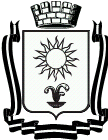 ПОСТАНОВЛЕНИЕАДМИНИСТРАЦИИ ГОРОДА-КУРОРТА КИСЛОВОДСКАСТАВРОПОЛЬСКОГО КРАЯ_______________	                город-курорт Кисловодск           №_________Об отмене постановленияадминистрации города-курорта Кисловодскаот 02.09.2021 № 904На основании Федерального закона от 06 октября 2003 года № 131-ФЗ «Об общих принципах организации местного самоуправления в Российской Федерации», Устава городского округа города-курорта Кисловодска, администрация города-курорта КисловодскаПОСТАНОВЛЯЕТ:1. Отменить постановление администрации города-курорта Кисловодска от 02.09.2021 № 904 «Об утверждении Административного регламента «Организация и осуществление муниципального жилищного контроля на территории городского округа города-курорта Кисловодска».2. Информационно-аналитическому отделу администрации города-курорта Кисловодска опубликовать настоящее постановление в городском общественно-политическом еженедельнике «Кисловодская газета» и разместить на официальном сайте администрации города-курорта Кисловодска в сети Интернет.3. Контроль за выполнением настоящего постановления возложить на начальника управления городского хозяйства администрации города-курорта Кисловодска А.Н. Ляшенко.4. Настоящее постановление вступает в силу со дня официального опубликования.Исполняющий обязанности Главыгорода-курорта, первый заместительглавы администрации города курортаКисловодска                                                                               В.С. Сергиенко__________________________________________________________________Проект вносит начальник управления городского хозяйства администрации города-курорта Кисловодска                                                                 А.Н. ЛяшенкоПроект визируют:Проект подготовлен управлением городского хозяйства администрации               города-курорта КисловодскаИ.о. начальника правового управления администрации города-курорта Кисловодска                О.С. КавалеристоваУправляющий делами администрации города-курорта Кисловодска                            Г.Л. Рубцова 